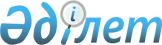 Өнеркәсiптiк толық маусым iшiндегi жұмысы жыл бойғы жұмыс үшiн зейнетақы тағайындауға арналған стажға есептелетiн маусымдық салаларының тiзiмi мен Орындалу уақыты денсаулық сақтау мекемелерi медициналық қызметкерлерiнiң жекелеген санаттарына зейнетақы тағайындау арналған еңбек стажының бiр жарым мөлшерiне есептелетiн жұмыстардың тiзбесiн бекiту туралы
					
			Күшін жойған
			
			
		
					Қазақстан Республикасы Үкiметiнiң 1997 жылғы 3 желтоқсандағы N 1679 қаулысы. Күші жойылды - Қазақстан Республикасы Үкіметінің 2013 жылғы 27 тамыздағы № 865 қаулысымен

      Ескерту. Күші жойылды - ҚР Үкіметінің 27.08.2013 № 865 қаулысымен (алғашқы ресми жарияланғанынан кейін күнтізбелік он күн өткен соң қолданысқа енгiзiледi).      "Қазақстан Республикасында зейнетақымен қамсыздандыру туралы" Қазақстан Республикасының 1997 жылғы 20 маусымдағы Заңын жүзеге асыру мақсатында Қазақстан Республикасының Үкiметi қаулы етедi: 

      Қоса берiлiп отырған:       Өнеркәсiптiң толық маусым iшiндегi жұмысы жыл бойғы жұмыс үшiн зейнетақы тағайындауға арналған стажға есептелетiн маусымдық салаларының тiзiмi;

      Орындалу уақыты денсаулық сақтау мекемелерi медициналық қызметкерлерiнiң жекелеген санаттарына зейнетақы тағайындауға арналған еңбек стажының бiр жарым мөлшерiне есептелетiн жұмыстардың тiзбесi бекiтiлсiн.      Қазақстан Республикасының

      Премьер-Министрi

                                        Қазақстан Республикасы

                                              Үкiметiнiң

                                      1997 жылғы 3 желтоқсандағы

                                          N 1679 қаулысымен

                                           бекiтiлген             Орындалу уақыты денсаулық сақтау мекемелерi

     медициналық қызметкерлерiнiң жекелеген санаттарына зейнетақы

       тағайындауға арналған еңбек стажының бiр жарым мөлшерiне

                       есептелетiн жұмыстардың

                               ТIЗБЕСI ____________________________________________________________________

     Жұмыстардың атауы                | Қызметi

_____________________________________________________________________               Республикалық, облыстық, қалалық, аудандық

        патологиялық-анатомиялық бюролар, емдеу мекемелерiнiң

                  патологиялық-анатомиялық бөлiмдерiМәйiттердi патологиялық-анатомиялық   |   патологанатом дәрiгерлерашу және операция мен биопсия кезiнде |алынған мәйiттiк материалды, органдар |мен еттердi гистологиялық зерттеу     |                                      |Патологиялық-анатомиялық ашуларды     |   орта медициналық қызметкерлержүргiзуге қатысу. Мәйiттiк,           |   кiшi медициналық қызметкерлероперациялық және биологиялық          |материалдарды өңдеу                   |                                      |        Қазақстан Республикасы Бiлiм, мәдениет және денсаулық

       сақтау министрлiгiнiң Сот медицинасы орталығы, облыстық,

  қалалық, аудандық, ауданаралық сот-медициналық сараптама бюролары                                      |Мәйiттер мен мәйiттiк материалды      |   Дәрiгерлер сот-медициналықсот-медициналық ашу және зерттеу      |   сарапшылар                                      |Сот-медициналық ашуларды және         |   Орта медициналық қызметкерлермәйiттiк материалды өңдеудi           |   Кiшi медициналық қызметкерлержүргiзуге қатысу                      |

                                        Қазақстан Республикасы

                                             Үкiметiнiң

                                      1997 жылғы 3 желтоқсандағы

                                          N 1679 қаулысымен

                                              бекiтiлген            Толық маусым iшiндегi жұмыс зейнетақы тағайындау

            үшiн бiр жылдық стажға есептелетiн өндiрiстiң

                        маусымдық салаларының

                                ТIЗIМI     Ағаш дайындау және ағаш ағызу     Ет және сүт өнеркәсiбi     Балық өнеркәсiбi     Өнеркәсiптiң қант және консервi салалары
					© 2012. Қазақстан Республикасы Әділет министрлігінің «Қазақстан Республикасының Заңнама және құқықтық ақпарат институты» ШЖҚ РМК
				